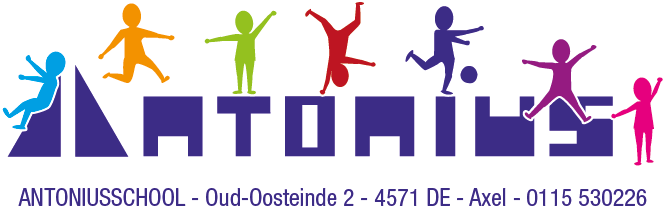 Verzoek om extra verlofDuidelijkheid over verlofredenen LeerplichtwetIn een nieuwe beleidsregel, die begin juli 2012 in werking is getreden, worden de termen ‘specifieke aard van beroep’ en ‘andere gewichtige omstandigheden’ uit de Leerplichtwet 1969 nader uitgelegd. Het gaat met name om het verlof dat het hoofd van de school kan verlenen op grond van deze wet: wanneer wel en wanneer niet?Volgens deze beleidsregel kan bijvoorbeeld onder andere gewichtige redenen voor verlof worden verstaan: verhuizen (één schooldag), het bijwonen van het huwelijk van een bloed- of aanverwant tot en met de derde graad (één dag, twee of vijfdagen + trouwkaart) of het overlijden van een bloed- of aanverwant. Het hoofd van de school/instelling oordeelt over de gewichtige omstandigheden en de aanvraag is aan bepaalde eisen gebonden. De beleidsregel geeft ook aan waarvoor in ieder geval géén extra verlof kan worden gegeven: - familiebezoek in het buitenland - goedkope tickets in het laagseizoen - omdat tickets al gekocht zijn of omdat er geen tickets meer zijn in de vakantieperiode - vakantiespreiding - verlof voor een kind, omdat andere kinderen uit het gezin al of nog vrij zijn - eerder vertrek of latere terugkomst in verband met verkeersdrukte - samen reizen/in konvooi reizen door bijvoorbeeld de Balkan - kroonjaren - sabbatical - wereldreis/verre reisDaarnaast is afgesproken dat niet meer het hoofd van de school maar het bevoegd gezag wordt aangesproken als er sprake is van een overtreding. Per 1 januari 2012 is de inspecteur-generaal van het onderwijs door de minister van OCW gemandateerd een bestuurlijke boete op te leggen. De inspectie kan in mandaat een boete opleggen aan het bevoegd gezag van de school of instelling ter hoogte van € 1.000 per overtreding, met een maximum van € 100.000 per schooljaarVoorlichting leerplicht voor ouders via sociale mediaLuxeverzuim komt steeds vaker voor: leerlingen die buiten de schoolvakanties zonder toestemming en uit eigen belang van ouders of kind niet in de klas zitten. Het aantal kinderen dat vorig jaar om ‘luxe redenen’ spijbelde, steeg met 10 procent ten opzichte van het jaar ervoor. Het ministerie van Onderwijs zet social media in om ouders te informeren.“Mag ik mijn kind eerder van school halen zodat ik veel geld bespaar op mijn vliegtickets? Kan ik nog een dagje langer op de camping blijven om zwarte zaterdag in Frankrijk te vermijden?” Voorbeelden van vragen die ouders van schoolgaande kinderen vaak stellen aan de vooravond van de zomervakantie. En hoewel de Leerplichtwet dit niet toestaat, hielden vorig schooljaar bijna 6.500 ouders hun kinderen thuis of vertrokken zij eerder naar hun vakantieoord dan de officiële start van de vakantie.Er wordt streng opgetreden tegen luxeverzuim. Bij deze vorm van verzuim kunnen ouders worden vervolgd en/ of een geldboete (die kan oplopen tot 3.900 euro). “Elk kind moet het schooljaar netjes afmaken. Ouders hebben daarin een belangrijke voorbeeldfunctie. We gaan ouders nog beter informeren over wat wel en niet is toegestaan”, aldus minister Van Bijsterveldt.Vragen over luxeverzuim stellen kan via Twitter (#MinOCW) of via Facebook (www.facebook.com/ministerieocw). De informatielijn van de Rijksoverheid (0800-8051) staat ook voor vragen open.Naam en familienaam leerling(en)GeboortedatumAdresPostcode en woonplaatsTelefoonnummerEmailadresGevraagde verlofperiode van ....tot en met .......Reden voor aanvraagBijlage(n) (indien van toepassing)0 werkgeversverklaring0 medische verklaring0 overige, te weteen:Naam ouder/verzorgerDatum aanvraagHandtekeningVoornemen directeur: